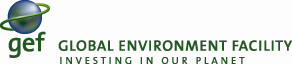 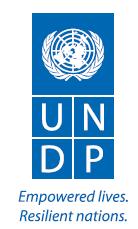 ПРОГРАМА МАЛИХ ГРАТНІВ ГЕФУКРАЇНАФОРМА ПРОЕКТНОЇ ПРОПОЗИЦІЇ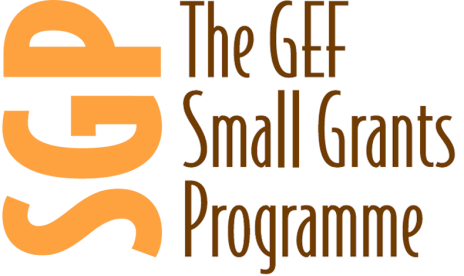 ЗМІСТ1. Зміст2. Титульна сторінка3. Форма проектної пропозиції	РОЗДІЛ 1: Основні положення проектної пропозиції1.1. Узагальнена інформація про проект (короткий опис проекту)1.2. Інформація про організацію-апліканта та спроможність впроваджувати проект1.3. Цілі та очікувані результати проекту1.4. Детальний опис діяльності/робіт проекту та план залучення громади до впровадження проекту1.5. Відповідність критеріям ГЕФ та ПМГ1.6. Види діяльностей проекту та багатофункціональність1.7. Глобальний екологічний вплив1.8. Соціально-економічний вплив1.9. Партнерства1.10. Гендерні питання1.11. Розбудова спроможності, поширення інформації про результати проекту та його реплікативність.1.12. Таблиця послідовності РОЗДІЛ 2: Ризики, моніторинг та оцінка результатів2.1. Ризики на шляху успішного впровадження проекту2.2. Моніторинг, оцінка результатів та індикатори проекту2.3. Сталість результатів проекту2.4. Робочий план з графіком моніторингу проекту2.5. Таблиця моніторингу та оцінкиРОЗДІЛ 3: Бюджет проекту3.1. Загальний бюджет проекту3.2. Банківські реквізити організації-апліканта4. Додаток 1. Індикатори результатів проекту5. Резюме проекту англійською мовою6. Контрольний перелік додатків до проектної пропозиції  ТИТУЛЬНА СТОРІНКАКраїна: Україна                                                                                  Подана: (вказати дату)№ проекту: ……………………………………… (не вказувати, заповнюється ГЕФ ПМГ)Назва проекту: ______________________________________________________________      ІНФОРМАЦІЯ ПРО ОРГАНІЗАЦІЮ-АПЛІКАНТА	Назва організації: ___________________________________________________________Рік заснування: ___________________         Кількість членів організації:______________Поштова адреса: _______________________________________________________________________________________________________________________________________Адреса фактичного місцезнаходження: ____________________________________________________________________________________________________________________Телефон:		     _______________________________________________________Факс: 			     ___________________________ E-Mail: _____________________Голова організації:	     ___________________________________________ (ПІБ, посада)Координатор проекту:  ____________________________________________ (ПІБ, посада)ПРОЕКТКласифікація ГЕФ ПМГ	Запропонована дата початку проекту:_____________________Термін реалізації проекту: ______________________ФІНАНСУВАННЯПроектну пропозицію подано _______________________(ПІБ) ________________ (підпис)Печатка організації-апліканта:                Проектна пропозиція повинна не перевищувати 25 сторінок (включно з графіками та діаграмами). Проектну пропозицію слід подавати у друкованому вигляді. Всі супровідні документи до проектної пропозиції повинні містити назву проекту, що пропонується до розгляду.Титульна сторінка проектної пропозиції є важливим узагальненням інформації про проект. Кожен затверджений проект ГЕФ ПМГ отримає номер проекту для країни.ФОРМА ПРОЕКТНОЇ ПРОПОЗИЦІЇРОЗДІЛ 1: Основні положення проектної пропозиції1.1. Узагальнена інформація про проект (короткий опис проекту). Узагальнена інформація про проект повинна містити опис проекту, включно з ключовими екологічними проблемами/питаннями, що заплановано вирішити в рамках проекту. Крім того, слід зазначити логічне обґрунтування необхідності впровадження проекту. У цьому розділі слід дати характеристику місцевості, де заплановано впровадження проекту, відповідність стратегічним пріоритетам ГЕФ ПМГ, особливості громада(и), які  прийматимуть участь у розробці, впровадженні моніторингу та оцінці проекту.1.2. Інформація про організацію-апліканта та спроможність впроваджувати проект.У цьому розділі слід продемонструвати, що організація - заявник має досвід, спроможність, та наміри успішно впровадити запропонований проект, чи має намір тісно співпрацювати з ГЕФ ПМГ з метою набуття необхідних навиків у впровадженні проектів.  Перелік питань, що слід описати включає:Коротка інформація про організацію, мета, цілі та основна діяльність, організаційний підхід до впровадження проектів, як організація планує побудувати роботу із впровадження проекту.Структура організації, управління організацією, фінансування, кількість членів, участь у політичній діяльності, юридичний статус організації (державна реєстрація).Досвід із впровадження проектів, якщо такий є. Досвід із співпраці з ГЕФ ПМГ. Участь та роль в національних міжнародних проектах щодо охорони навколишнього природного середовища (назва проекту, часові межі, донор, отриманий досвід), досвід співпраці з місцевою громадою, місцевою владою, по можливості навести приклади інше).Опишіть попередній досвід щодо діяльності, запропонованої у проектній пропозиції, наприклад - проекти щодо зменшення втрати біорізноманіття, зміни клімату та адаптації, деградації землі,  інше; або досвід впровадження проектів щодо збереження природних ресурсів та сталого розвитку на рівні громади.   1.3. Цілі та очікувані результати проекту.У цьому розділі слід зазначити наступне:- Формулювання проблеми та завдання, які проект планує вирішити- Загальну мету та специфічні цілі проекту- Детальний опис обґрунтування необхідності проекту та його важливість для впровадження стратегій ГЕФ- Показати зв'язок проекту з відповідними програмами чи діяльністю громади- Специфічні цілі чи результати, що будуть отримані в результаті впровадження проекту. Очікувані результати проекту, що можна виміряти та оцінити в кінці проекту (які зміни відбулися в результаті впровадження проекту).1.4. Детальний опис діяльності/робіт проекту та план залучення громади до впровадження проекту.Опишіть детальний план діяльності/робіт проекту: Що буде зроблено для досягнення цілей проекту, хто впроваджуватиме проект/заходи, коли (часові рамки), де.   Напишіть план залучення громади до впровадження проекту: участь громади у плануванні та розробці проекту, впровадженні проекту, моніторингу та оцінці проекту. Ця інформація буде базовою для оцінки участі громад та сталості проекту. 1.5. Відповідність критеріям ГЕФ та ПМГ.1.6. Види діяльностей проекту та багатофункціональність.1.7. Глобальний екологічний вплив.1.8. Соціально-економічний вплив.1.9. Партнерства.1.10. Гендерні питання.1.11. Розбудова спроможності, поширення інформації про результати проекту та його реплікативність.1.12. Таблиця послідовності Таблиця послідовності повинна відображати логічний зв'язок між загальною метою проекту, специфічними цілями, запланованою діяльністю та результатами.  Таблиця послідовності разом із бюджетом проекту та робочим планом використовуватиметься під час моніторингу та оцінки проміжного та заключного звітів.  РОЗДІЛ 2:Ризики, моніторинг та оцінка результатів2.1. Ризики на шляху успішного впровадження проекту.2.2. Моніторинг, оцінка результатів та індикатори проекту.Запропонуйте специфічні та вимірювані індикатори, які допоможуть оцінити результати та досягнення проекту. Див. Додаток 1.2.3. Сталість результатів проекту.Сталість результатів проекту є дуже важливим аспектом усіх проектів ГЕФ ПМГ. В проектній пропозиції слід описати послідовність та заходи в рамках проекту, які сприятимуть досягненню сталості проекту. Слід  показати яким чином вплив проекту продовжуватиметься протягом багатьох років, навіть після припинення фінансування з боку ГЕФ ПМГ.Кошти  ГЕФ ПМГ надаються з метою започаткування діяльності, яка має продовжуватись самостійно після завершення проекту.2.4. Робочий план з графіком моніторингу проекту:(позначте відповідний місяць позначкою “X” )2.5. Таблиця моніторингу та оцінки:(для використання організацією та НК протягом проектного циклу)РОЗДІЛ 3:Бюджет проекту3.1. Загальний бюджет проекту:Бюджет є важливою складовою кожної проектної пропозиції ГЕФ ПМГ і повинен бути підготовлений до подачі проектної пропозиції. Після затвердження проектної пропозиції та прийняття рішення про фінансування, бюджет проекту стає невід'ємною частиною Меморандуму про співпрацю між ГЕФ ПМГ та організацією, що впроваджує проект.  Витрати, зазначені в бюджеті, повинні відповідати загальним вимогам, специфічним цілям  проекту, та запланованій діяльності. Усі заплановані витрати повинні відображатись таблиці «Бюджет», як ті, що надаються ПМГ так і з інших джерел фінансування. Постарайтесь групувати витрати у таблиці відповідно до запланованої діяльності. Кошти слід вказувати в доларах США (USD). Там, де це необхідно, додайте будь ласка опис витрат у останній колонці таблиці «Опис». 3.2. Банківські реквізити організації-апліканта.Назва отримувача платежу: КОД ЄДРПОУ:№ розрахункового рахунку:Назва банку:Адреса банку:МФО, SWIFT код:ДОДАТОК 1.Індикатори результатів проекту Зміна клімату (Climate Change - CC)  Будь ласка, вкажіть кількісні характеристики очікуваних результатів проекту: • Тонни викидів CO2, яких вдалося уникнути в результаті застосування низьковуглецевих технологій: Заходи з використанням відновлюваної енергії (будь ласка, надайте детальний опис і кількісні характеристики),  Приклади використання низьковуглецевого транспорту (будь ласка, надайте детальний опис і кількісні характеристики),  Заходи з підвищення енергоефективності (будь ласка, надайте детальний опис і кількісні характеристики), Інше (будь ласка, надайте детальний опис і кількісні характеристики); • Кількість членів громади, що використовують технології з низьким викидом парникових газів; • Загальна вартість отриманої енергії, технологій і транспортних послуг (у доларах США); • Гектари землі, на яких були застосовані способи поліпшеного землекористування та підвищення стійкості до кліматичних змін; • Тонни викидів CO2, яких вдалося уникнути за рахунок застосування способів сталого землекористування та підвищення стійкості до кліматичних змін;• До скількох місцевих законодавчих актів щодо зміни клімату було внесено зміни завдяки проекту;• До скількох державних законодавчих актів щодо зміни клімату було внесено зміни завдяки проекту;• Кількість створених чи впроваджених інноваційних технологій.Біорізноманіття (Biodiversity - BD) Будь ласка, вкажіть кількісні характеристики очікуваних результатів проекту: • Площа (в гектарах) територій, що охороняються громадою, на які вплине проект; • Гектари заповідних територій, на які вплине проект; • Гектари особливо важливих екосистем з покращеним охоронним статусом;• Кількість особливо важливих видів рослин чи тварин, що будуть захищені чи покращено стан їх популяції;• Гектари виробничих ландшафтів, на яких будуть застосовані методи сталого використання ресурсів;• Кількість створених чи впроваджених інноваційних технологій;• До скількох місцевих законодавчих актів щодо біорізноманіття було внесено зміни завдяки проекту;• До скількох державних законодавчих актів щодо біорізноманіття було внесено зміни завдяки проекту;• Загальна вартість продуктів біорізноманіття/наданих екосистемних послуг (у доларах США). Деградація земельних ресурсів (Land degradation - LD) та стійке управління лісами (Sustainable Forest Management - SFM) Будь ласка, вкажіть кількісні характеристики очікуваних результатів проекту: • Гектари землі, на яких застосовуються методи сталого управління лісовими ресурсами, сільським і водним господарством; • Гектари відновлених деградованих земель;• Кількість створених чи впроваджених інноваційних технологій;• До скількох місцевих законодавчих актів щодо деградації земельних ресурсів було внесено зміни завдяки проекту;• До скількох державних законодавчих актів щодо деградації земельних ресурсів було внесено зміни завдяки проекту;• Число громад, що використовують методи сталого управління земельними та лісовими ресурсамиХімічні речовини (Chemicals – CH)Будь ласка, вкажіть кількісні характеристики очікуваних результатів проекту:• Тонни твердих побутових відходів, які було не спалено завдяки альтернативній переробці;• Кілограми застарілих пестицидів, що були утилізовані належним чином;• Кілограми пестицидів, викидів яких вдалося уникнути завдяки проекту (вкажіть назву пестициду);• Кілограми викидів шкідливих хімічних речовин, яких вдалося уникнути в результаті утилізації;• До скількох державних законодавчих актів щодо застосування хімічних речовин було внесено зміни завдяки проекту.Вплив на стратегії, розвиток потенціалу та інноваціїБудь ласка, вкажіть кількісні характеристики очікуваних результатів проекту:• Кількість продемонстрованих систем моніторингу за навколишнім середовищем на рівні місцевих громад • Кількість консультативних механізмів, створених в рамках конвенцій Ріо-де-Жанейро• Кількість інновацій або нових розроблених/використаних технологій• Кількість місцевих або обласних стратегій/підходів/практик, на які вплинув проект (рівень впливу 0 - 1 - 2 - 3 - 4)• Кількість національних стратегій/підходів/практик, на які вплинув проект (рівень впливу 0 - 1 - 2 - 3 - 4)Засоби існування та сталий розвиток (для всіх категорій проектів) Будь ласка, вкажіть кількісні характеристики очікуваних результатів проекту: • Кількість членів громади, які беруть участь (з розбивкою за статтю та віком) * обов'язково для всіх проектів; • Кількість днів, на які був скорочений період недостачі продовольства; • Кількість днів, на які було збільшено відвідування в школах; • Збільшення купівельної спроможності за рахунок скорочення витрат, збільшення доходів та/або інших засобів (у доларах США). Розширення прав і можливостей (для всіх категорій проектів) Будь ласка, вкажіть кількісні характеристики очікуваних результатів проекту: • Кількість утворених або зареєстрованих НУО/організацій місцевих громад; • Кількість представників уразливих груп, яким була надана безпосередня підтримка; • Кількість проектів під керівництвом жінок, які отримали безпосередню підтримку;•   Кількість жінок, що взяли участь у проекті;• Кількість досягнутих стандартів якості/фірмових марок або впроваджених інноваційних фінансових механізмів. РЕЗЮМЕ ПРОЕКТУ АНГЛІЙСЬКОЮ МОВОЮProject title: Implementing organization: Partners:Короткий опис основних положень проектної пропозиції  англійською  мовою, включаючи загальну мету, специфічні цілі та результати, які  планується досягтиКОНТРОЛЬНИЙ ПЕРЕЛІК ДОДАТКІВ ДО ПРОЕКТНОЇ ПРОПОЗИЦІЇСтратегічні пріоритети ГЕФ ПМГ Стратегічні пріоритети ГЕФ ПМГ Категорія проекту Категорія проекту Зміна кліматуДемонстраційний проектДеградація землі Проект з розбудови спроможностіБіорізноманіттяПрикладні дослідження та аналізХімічні речовини (СОЗ)Поширення інформації Розбудова спроможностіРозбудова партнерств та діалог із владоюКошти, що передбачається отримати від ГЕФ ПМГ:        USD Кошти, що передбачається отримати від ГЕФ ПМГ:        USD Кошти, що передбачається отримати від ГЕФ ПМГ:        USD Загальна вартість проекту:       USD Загальна вартість проекту:       USD Загальна вартість проекту:       USD Співфінансування:  загальне (еквівалент) -       USD (      % (до загальної вартості проекту), із них: фінансові ресурси -       % (до загальної суми співфінансування), у матеріальній формі -       % (до загальної суми співфінансування) Співфінансування:  загальне (еквівалент) -       USD (      % (до загальної вартості проекту), із них: фінансові ресурси -       % (до загальної суми співфінансування), у матеріальній формі -       % (до загальної суми співфінансування) Співфінансування:  загальне (еквівалент) -       USD (      % (до загальної вартості проекту), із них: фінансові ресурси -       % (до загальної суми співфінансування), у матеріальній формі -       % (до загальної суми співфінансування) Співфінансування:  загальне (еквівалент) -       USD (      % (до загальної вартості проекту), із них: фінансові ресурси -       % (до загальної суми співфінансування), у матеріальній формі -       % (до загальної суми співфінансування) Співфінансування:  загальне (еквівалент) -       USD (      % (до загальної вартості проекту), із них: фінансові ресурси -       % (до загальної суми співфінансування), у матеріальній формі -       % (до загальної суми співфінансування) Співфінансування:  загальне (еквівалент) -       USD (      % (до загальної вартості проекту), із них: фінансові ресурси -       % (до загальної суми співфінансування), у матеріальній формі -       % (до загальної суми співфінансування) Джерело співфінансування: (вказати назву та контактні дані) Фінансовий внесокУ матеріальній форміУ матеріальній форміГарантійні листи Приміт-киДжерело співфінансування: (вказати назву та контактні дані) USDUSDUSDГарантійні листи Приміт-киЗагальна:Загальна мета  – ВпливСпецифічні цілі  – РезультатиДіяльність Результати діяльності  - OutputsРезультати (вимірювані та такі, що можна перевірити)Джерела інформації для підтримки та доведення результатівЗовнішні фактори, якщо існують 1.1.1.1.2.2.1.3.3.1.2.1.1.2.2.2.3.2.3.Інше … 1.3.Інше … 2.3.Інше … 3.3.Інше … Номер проекту: (заповнюється ГЕФ ПМГ після затвердження проетку)Номер проекту: (заповнюється ГЕФ ПМГ після затвердження проетку)Назва проекту:Назва проекту:Назва проекту:Назва проекту:Назва проекту:Назва проекту:Назва проекту:Назва проекту:Назва проекту:Назва проекту:Назва проекту:Назва проекту:Назва проекту:Назва проекту:Назва проекту:Назва організації-отримувача гранту:Назва організації-отримувача гранту:Назва організації-отримувача гранту:Назва організації-отримувача гранту:Назва організації-отримувача гранту:Назва організації-отримувача гранту:Назва організації-отримувача гранту:Назва організації-отримувача гранту:Назва організації-отримувача гранту:Назва організації-отримувача гранту:Назва організації-отримувача гранту:Назва організації-отримувача гранту:Назва організації-отримувача гранту:Назва організації-отримувача гранту:Назва організації-отримувача гранту:Назва організації-отримувача гранту:Назва організації-отримувача гранту:Короткий опис загальної мети проекту:Короткий опис загальної мети проекту:Короткий опис загальної мети проекту:Короткий опис загальної мети проекту:Короткий опис загальної мети проекту:Короткий опис загальної мети проекту:Короткий опис загальної мети проекту:Короткий опис загальної мети проекту:Короткий опис загальної мети проекту:Короткий опис загальної мети проекту:Короткий опис загальної мети проекту:Короткий опис загальної мети проекту:Короткий опис загальної мети проекту:Короткий опис загальної мети проекту:Короткий опис загальної мети проекту:Короткий опис загальної мети проекту:Короткий опис загальної мети проекту:Пріоритет ПМГ:Пріоритет ПМГ:Операційні програми ПМГ: Операційні програми ПМГ: Операційні програми ПМГ: Операційні програми ПМГ: Операційні програми ПМГ: Операційні програми ПМГ: Початок та кінець проекту: Початок та кінець проекту: Початок та кінець проекту: Початок та кінець проекту: Початок та кінець проекту: Початок та кінець проекту: Початок та кінець проекту: Початок та кінець проекту: Початок та кінець проекту: Короткий опис специфічної цілі #1:Короткий опис специфічної цілі #1:Короткий опис специфічної цілі #1:Короткий опис специфічної цілі #1:Короткий опис специфічної цілі #1:Короткий опис специфічної цілі #1:Короткий опис специфічної цілі #1:Короткий опис специфічної цілі #1:Короткий опис специфічної цілі #1:Короткий опис специфічної цілі #1:Короткий опис специфічної цілі #1:Короткий опис специфічної цілі #1:Короткий опис специфічної цілі #1:Короткий опис специфічної цілі #1:Короткий опис специфічної цілі #1:Короткий опис специфічної цілі #1:Короткий опис специфічної цілі #1:Перелік діяльностей для досягнення цієї цілі. Вказати хто відповідальний за кожну діяльність та досягнення індикаторів. Перелік діяльностей для досягнення цієї цілі. Вказати хто відповідальний за кожну діяльність та досягнення індикаторів. Перелік діяльностей для досягнення цієї цілі. Вказати хто відповідальний за кожну діяльність та досягнення індикаторів. Перелік діяльностей для досягнення цієї цілі. Вказати хто відповідальний за кожну діяльність та досягнення індикаторів. Період діяльності (місяців чи кварталів) 20_ _ рокуПеріод діяльності (місяців чи кварталів) 20_ _ рокуПеріод діяльності (місяців чи кварталів) 20_ _ рокуПеріод діяльності (місяців чи кварталів) 20_ _ рокуПеріод діяльності (місяців чи кварталів) 20_ _ рокуПеріод діяльності (місяців чи кварталів) 20_ _ рокуПеріод діяльності (місяців чи кварталів) 20_ _ рокуПеріод діяльності (місяців чи кварталів) 20_ _ рокуПеріод діяльності (місяців чи кварталів) 20_ _ рокуПеріод діяльності (місяців чи кварталів) 20_ _ рокуПеріод діяльності (місяців чи кварталів) 20_ _ рокуПеріод діяльності (місяців чи кварталів) 20_ _ рокуПеріод діяльності (місяців чи кварталів) 20_ _ рокуДіяльністьВідповідальна сторонаВідповідальна сторонаІндикатор12344567891011121.11.21.31.4Короткий опис специфічної цілі #2:Короткий опис специфічної цілі #2:Короткий опис специфічної цілі #2:Короткий опис специфічної цілі #2:Короткий опис специфічної цілі #2:Короткий опис специфічної цілі #2:Короткий опис специфічної цілі #2:Короткий опис специфічної цілі #2:Короткий опис специфічної цілі #2:Короткий опис специфічної цілі #2:Короткий опис специфічної цілі #2:Короткий опис специфічної цілі #2:Короткий опис специфічної цілі #2:Короткий опис специфічної цілі #2:Короткий опис специфічної цілі #2:Короткий опис специфічної цілі #2:Короткий опис специфічної цілі #2:ДіяльністьВідповідальна сторонаВідповідальна сторонаІндикатор12344567891011122.12.22.3(т.д. відповідно до специфічних цілей)(т.д. відповідно до специфічних цілей)(т.д. відповідно до специфічних цілей)(т.д. відповідно до специфічних цілей)Зазначте осіб відповідальних за підготовку моніторингового та звіту про прогрес:Зазначте осіб відповідальних за підготовку моніторингового та звіту про прогрес:Зазначте осіб відповідальних за підготовку моніторингового та звіту про прогрес:Зазначте осіб відповідальних за підготовку моніторингового та звіту про прогрес:Частота моніторингу/ЗвітуванняЧастота моніторингу/ЗвітуванняЧастота моніторингу/ЗвітуванняЧастота моніторингу/ЗвітуванняЧастота моніторингу/ЗвітуванняЧастота моніторингу/ЗвітуванняЧастота моніторингу/ЗвітуванняЧастота моніторингу/ЗвітуванняЧастота моніторингу/ЗвітуванняЧастота моніторингу/ЗвітуванняЧастота моніторингу/ЗвітуванняЧастота моніторингу/ЗвітуванняЧастота моніторингу/ЗвітуванняМоніторинг та облікПІППІППІПЗвіт про прогресПІППІППІПНомер проекту:Назва проекту:Назва проекту:Назва проекту:Назва проекту:Назва проекту:Назва проекту:Назва організації-отримувача гранту:Назва організації-отримувача гранту:Назва організації-отримувача гранту:Назва організації-отримувача гранту:Назва організації-отримувача гранту:Назва організації-отримувача гранту:Назва організації-отримувача гранту:Короткий опис загальної мети проекту:Короткий опис загальної мети проекту:Короткий опис загальної мети проекту:Короткий опис загальної мети проекту:Короткий опис загальної мети проекту:Короткий опис загальної мети проекту:Короткий опис загальної мети проекту:Пріоритет ПМГ:Пріоритет ПМГ:Пріоритет ПМГ:Операційні програми ПМГ: Операційні програми ПМГ: Операційні програми ПМГ: Початок та кінець проекту:Компонент проекту Компонент проекту Очікувані результати Очікувані результати Індикатори Вкажіть інформацію про прогрес, проблеми та рекомендації по їх уникненню (вкажіть дату коментаря)Вкажіть інформацію про прогрес, проблеми та рекомендації по їх уникненню (вкажіть дату коментаря)Специфічна ціль #1:Специфічна ціль #1:Діяльність 1.1:Діяльність 1.1:Діяльність 1.2:Діяльність 1.2:Діяльність 1.3:Діяльність 1.3:Діяльність 1.4:інше…Діяльність 1.4:інше…Специфічна ціль #2:Специфічна ціль #2:Діяльність 1.1:Діяльність 1.1:Діяльність 1.2:Діяльність 1.2:Діяльність 1.3:Діяльність 1.3:Діяльність 1.4:Діяльність 1.4:Кошти ГЕФ ПМГ                 (USD)Інші джерела (1:1)Інші джерела (1:1)Інші джерела (1:1)#ВитратиОдиниця виміруК-стьВартість за одиницюЗагальна       (USD)Кошти ГЕФ ПМГ                 (USD)Грошова форма                   (вказати у коментарях)Негрошова форма (вказати у коментарях)Загальна сума співфінансування (в грошовій та негрошовій формі)Опис, коментарі щодо деталей співфінансування1Персонал/праця (max 25% від гранту ПМГ): Персонал/праця (max 25% від гранту ПМГ): Персонал/праця (max 25% від гранту ПМГ): Персонал/праця (max 25% від гранту ПМГ): Персонал/праця (max 25% від гранту ПМГ): Персонал/праця (max 25% від гранту ПМГ): Персонал/праця (max 25% від гранту ПМГ): Персонал/праця (max 25% від гранту ПМГ): Персонал/праця (max 25% від гранту ПМГ): Персонал/праця (max 25% від гранту ПМГ): 1.1Координатор проектуМісяць/дні0.000.001.2Бухгалтер0.000.00Загальні витрати 10.000.000.000.000.002ГРОМАДСЬКІ ЗАХОДИ - ТРЕНІНГИ/СЕМІНАРИ/СЛУХАННЯ/ПРЕЗЕНТАЦІЇ,ІНШЕ:ГРОМАДСЬКІ ЗАХОДИ - ТРЕНІНГИ/СЕМІНАРИ/СЛУХАННЯ/ПРЕЗЕНТАЦІЇ,ІНШЕ:ГРОМАДСЬКІ ЗАХОДИ - ТРЕНІНГИ/СЕМІНАРИ/СЛУХАННЯ/ПРЕЗЕНТАЦІЇ,ІНШЕ:ГРОМАДСЬКІ ЗАХОДИ - ТРЕНІНГИ/СЕМІНАРИ/СЛУХАННЯ/ПРЕЗЕНТАЦІЇ,ІНШЕ:ГРОМАДСЬКІ ЗАХОДИ - ТРЕНІНГИ/СЕМІНАРИ/СЛУХАННЯ/ПРЕЗЕНТАЦІЇ,ІНШЕ:ГРОМАДСЬКІ ЗАХОДИ - ТРЕНІНГИ/СЕМІНАРИ/СЛУХАННЯ/ПРЕЗЕНТАЦІЇ,ІНШЕ:ГРОМАДСЬКІ ЗАХОДИ - ТРЕНІНГИ/СЕМІНАРИ/СЛУХАННЯ/ПРЕЗЕНТАЦІЇ,ІНШЕ:ГРОМАДСЬКІ ЗАХОДИ - ТРЕНІНГИ/СЕМІНАРИ/СЛУХАННЯ/ПРЕЗЕНТАЦІЇ,ІНШЕ:ГРОМАДСЬКІ ЗАХОДИ - ТРЕНІНГИ/СЕМІНАРИ/СЛУХАННЯ/ПРЕЗЕНТАЦІЇ,ІНШЕ:ГРОМАДСЬКІ ЗАХОДИ - ТРЕНІНГИ/СЕМІНАРИ/СЛУХАННЯ/ПРЕЗЕНТАЦІЇ,ІНШЕ:2.1Одиниця 0.000.002.20.000.002.30.000.002.40.000.002.50.000.002.60.000.002.X0.000.00Загальні витрати 20.000.000.000.000.003ДОГОВОРИ ПРО НАДАННЯ ПОСЛУГ (поширення обізнаності, транспортні, моніторинг, оцінка, консультації):ДОГОВОРИ ПРО НАДАННЯ ПОСЛУГ (поширення обізнаності, транспортні, моніторинг, оцінка, консультації):ДОГОВОРИ ПРО НАДАННЯ ПОСЛУГ (поширення обізнаності, транспортні, моніторинг, оцінка, консультації):ДОГОВОРИ ПРО НАДАННЯ ПОСЛУГ (поширення обізнаності, транспортні, моніторинг, оцінка, консультації):ДОГОВОРИ ПРО НАДАННЯ ПОСЛУГ (поширення обізнаності, транспортні, моніторинг, оцінка, консультації):ДОГОВОРИ ПРО НАДАННЯ ПОСЛУГ (поширення обізнаності, транспортні, моніторинг, оцінка, консультації):ДОГОВОРИ ПРО НАДАННЯ ПОСЛУГ (поширення обізнаності, транспортні, моніторинг, оцінка, консультації):ДОГОВОРИ ПРО НАДАННЯ ПОСЛУГ (поширення обізнаності, транспортні, моніторинг, оцінка, консультації):ДОГОВОРИ ПРО НАДАННЯ ПОСЛУГ (поширення обізнаності, транспортні, моніторинг, оцінка, консультації):ДОГОВОРИ ПРО НАДАННЯ ПОСЛУГ (поширення обізнаності, транспортні, моніторинг, оцінка, консультації):3.1Розробка та друк матеріалів0.000.003.2Дослідження, аналіз0.000.003.3Опитування0.000.003.4Транспортні витрати0.000.003.50.000.003.60.000.003.X0.000.00Загальні витрати 30.000.000.000.000.004ОБЛАДНАННЯ/МАТЕРІАЛИ (max 25% від гранту ПМГ): ОБЛАДНАННЯ/МАТЕРІАЛИ (max 25% від гранту ПМГ): ОБЛАДНАННЯ/МАТЕРІАЛИ (max 25% від гранту ПМГ): ОБЛАДНАННЯ/МАТЕРІАЛИ (max 25% від гранту ПМГ): ОБЛАДНАННЯ/МАТЕРІАЛИ (max 25% від гранту ПМГ): ОБЛАДНАННЯ/МАТЕРІАЛИ (max 25% від гранту ПМГ): ОБЛАДНАННЯ/МАТЕРІАЛИ (max 25% від гранту ПМГ): ОБЛАДНАННЯ/МАТЕРІАЛИ (max 25% від гранту ПМГ): ОБЛАДНАННЯ/МАТЕРІАЛИ (max 25% від гранту ПМГ): ОБЛАДНАННЯ/МАТЕРІАЛИ (max 25% від гранту ПМГ): 4.10.000.004.20.000.004.30.000.004.40.000.004.50.000.004.60.000.004.X0.000.00Загальні витрати 40.000.000.000.000.005ОФІСНІ ВИТРАТИ/АРЕНДА (НЕ фінансується ГЕФ ПМГ):ОФІСНІ ВИТРАТИ/АРЕНДА (НЕ фінансується ГЕФ ПМГ):ОФІСНІ ВИТРАТИ/АРЕНДА (НЕ фінансується ГЕФ ПМГ):ОФІСНІ ВИТРАТИ/АРЕНДА (НЕ фінансується ГЕФ ПМГ):ОФІСНІ ВИТРАТИ/АРЕНДА (НЕ фінансується ГЕФ ПМГ):ОФІСНІ ВИТРАТИ/АРЕНДА (НЕ фінансується ГЕФ ПМГ):ОФІСНІ ВИТРАТИ/АРЕНДА (НЕ фінансується ГЕФ ПМГ):ОФІСНІ ВИТРАТИ/АРЕНДА (НЕ фінансується ГЕФ ПМГ):ОФІСНІ ВИТРАТИ/АРЕНДА (НЕ фінансується ГЕФ ПМГ):ОФІСНІ ВИТРАТИ/АРЕНДА (НЕ фінансується ГЕФ ПМГ):5.1Оренда0.000.005.2Електроенергія0.000.005.3Опалення0.000.005.4Прибирання0.000.005.5Зв'язок 0.000.005.60.000.005.X0.000.00Загальні витрати 5 0.000.000.000.000.006ІНШІ ВИТРАТИ (слід вказати): ІНШІ ВИТРАТИ (слід вказати): ІНШІ ВИТРАТИ (слід вказати): ІНШІ ВИТРАТИ (слід вказати): ІНШІ ВИТРАТИ (слід вказати): ІНШІ ВИТРАТИ (слід вказати): ІНШІ ВИТРАТИ (слід вказати): ІНШІ ВИТРАТИ (слід вказати): ІНШІ ВИТРАТИ (слід вказати): ІНШІ ВИТРАТИ (слід вказати): 6.1Аудит проекту (max 3% від гранту ПМГ)0.000.006.2Комісія банку0.000.006.30.000.006.40.000.006.50.000.006.60.000.006.X0.000.00Загальні витрати 60.000.000.000.000.007НЕПЕРЕДБАЧУВАНІ ВИТРАТИ (max 3% від гранту ПМГ): НЕПЕРЕДБАЧУВАНІ ВИТРАТИ (max 3% від гранту ПМГ): НЕПЕРЕДБАЧУВАНІ ВИТРАТИ (max 3% від гранту ПМГ): НЕПЕРЕДБАЧУВАНІ ВИТРАТИ (max 3% від гранту ПМГ): НЕПЕРЕДБАЧУВАНІ ВИТРАТИ (max 3% від гранту ПМГ): НЕПЕРЕДБАЧУВАНІ ВИТРАТИ (max 3% від гранту ПМГ): НЕПЕРЕДБАЧУВАНІ ВИТРАТИ (max 3% від гранту ПМГ): НЕПЕРЕДБАЧУВАНІ ВИТРАТИ (max 3% від гранту ПМГ): НЕПЕРЕДБАЧУВАНІ ВИТРАТИ (max 3% від гранту ПМГ): НЕПЕРЕДБАЧУВАНІ ВИТРАТИ (max 3% від гранту ПМГ): 7.1Непередбачувані витрати0.00Загальні витрати 70.000.000.000.000.00ЗАГАЛЬНІ ВИТРАТИ ЗА ВСІМА СТАТТЯМИ0.000.000.000.000.00Будь ласка, опишіть (1 приклад на кожен випадок) будь ласка, опишіть (1 приклад на кожен випадок)будь ласка, опишіть (1 приклад на кожен випадок)будь ласка, опишіть (1 приклад на кожен випадок) Будь ласка, уточніть (1 приклад на кожен випадок) Копія свідоцтва про реєстрацію  організації Копія Статуту організації Копія Виписки з ЄДРПОУКопія Рішення про присвоєння ознаки неприбутковостіГарантійні листи від партнерів про намір співфінансування проекту Документи, що підтверджують участь громадиПартнерська угода, меморандум, лист про наміри з учасниками проекту Резюме консультантів  проекту, та короткий опис їх запланованої діяльності в рамках проекту (технічне завдання)У разі закупівлі неофісного обладнання в рамках проекту слід надати його специфікацію та індикативну вартість  Генеральний план, проект об'єкту, який планується модернізувати, збудувати або створити в рамках проектуДокументи, що підтверджують право на користування земельною  ділянкою, будівлею та будь яким іншим майном та ресурсами, де  заплановано діяльність в рамках проекту Інше (фото, відео- матеріали з об’єкта, місцевості, де запланована реалізація проекту), тощо.